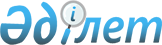 О внесении изменений и дополнений в решение Бейнеуского районного маслихата от 25 ноября 2013 года №18/120 "Об утверждении Правил оказания социальной помощи, установления размеров и определения перечня отдельных категорий нуждающихся граждан в Бейнеуском районе"
					
			Утративший силу
			
			
		
					Решение Бейнеуского районного маслихата Мангистауской области от 23 июня 2016 года № 3/23. Зарегистрировано Департаментом юстиции Мангистауской области от 25 июля 2016 года № 3090. Утратило силу решением Бейнеуского районного маслихата Мангистауской области от 30 октября 2017 года № 18/145
      Сноска. Утратило силу решением Бейнеуского районного маслихата Мангистауской области от 30.10.2017 № 18/145 (вводится в действие по истечении десяти календарных дней после дня его первого официального опубликования).

      Примечание РЦПИ.

       В тексте документа сохранена пунктуация и орфография оригинала.
      В соответствии с Законом Республики Казахстан от 23 января 2001 года "О местном государственном управлении и самоуправлении в Республике Казахстан", Бейнеуский районный маслихат РЕШИЛ: 
      1. Внести в решение Бейнеуского районного маслихата от 25 ноября 2013 года №18/120 "Об утверждении Правил оказания социальной помощи, установления размеров и определения перечня отдельных категорий нуждающихся граждан в Бейнеуском районе" (зарегистрировано в Реестре государственной регистрации нормативных правовых актов за №2318, опубликовано в газете №51 "Рауан" от 20 декабря 2013 года), следующие изменения и дополнения:
      В Правилах оказания социальной помощи, установления размеров и определения перечня отдельных категорий нуждающихся граждан в Бейнеуском районе: 
      в пункте 3:
      подпункт 7) изложить в новой редакции:
      "уполномоченный орган - осуществляющий назначение и выплату социальной помощи - государственное учреждение "Бейнеуский районный отдел занятости, социальных программ и регистрации актов гражданского состояния;";
      подпункт 8) изложить в новой редакции:
      "уполномоченная организация - Департамент "Государственный Центр
      по выплате пенсий" - филиал некоммерческого акционерного общества "Государственная корпорация "Правительство для граждан" по Мангистауской области;";
      в пункте 9:
      подпункт 9) изложить в новой редакции:
      "9) Инвалидам с детства, без ограничения выбора специальности в любых высших учебных заведениях Республики Казахстан, предоставляется для оплаты образовательных услуг и ежемесячно частично покрывающие затраты на питание и проживание в размере 5 (пять) месячных расчетных показателей.";
      дополнить подпунктом 10):
      "10) 16 декабря - День Независимости Республики Казахстан:
      пострадавшим и оправданным решением суда участникам декабрьских событии 1986 года - 50 (пятьдесят) месячных расчетных показателей, единовременно.";
      пункт 11 изложить в новой редакции:
      "11. Социальная помощь лицам, имеющим социально-значимые заболевания предоставляется по заявлению, при отсутствии государственной пенсий или государственной социальной пособий по инвалидности, без учета доходов, в размере 26 (двадцать шесть) месячных расчетных показателей, один раз в год.".
      В Правилах оказания обусловленной денежной помощи в Бейнеуском районе:
      1) по всему тексту исключить слова "поселка"; 
      2) подпункт 14) пункта 4 изложить в новой редакции:
      "уполномоченный орган - государственное учреждение "Бейнеуский районный отдел занятости, социальных программ и регистрации актов гражданского состояния";";
      3) исключить пункт 6;
      4) третий абзац пункта 8 изложить в новой редакции:
      "разница между среднедушевым доходом семьи и чертой бедности определенной в области финансируется согласно пункта 10 "Правил использования целевых текущих трансфертов из республиканского бюджета на 2016 год областными бюджетами, бюджетами городов Астаны и Алматы на внедрение обусловленной денежной помощи по проекту "Өрлеу" утвержденных постановлением правительства Республики Казахстан от 4 марта 2016 года №133;";
      5) исключить четвертый абзац пункта 8.
      2. Государственному учреждению "Аппарат Бейнеуского районного маслихата" (Б.Түйешиев) обеспечить государственную регистрацию настоящего решения в органах юстиции, его официальное опубликование в средствах массовой информации и в информационно-правовой системе "Әділет".
      3. Контроль за исполнением данного решения возложить на комиссию по социальным вопросам, по вопросам законности и правового порядка Бейнеуского районного маслихата (Р.Тайшыбаев).
      4. Настоящее решение вступает в силу со дня государственной регистрации в органах юстиции и вводится в действие по истечении десяти календарных дней после дня его первого официального опубликования.
       "СОГЛАСОВАНО"
      Исполняющий обязанности
      руководителя государственного 
      учреждения "Бейнеуский районный 
      отдел экономики и финансов"
      Б.Азирханов 
      "23" июня 2016 год
      Руководитель государственного
      учреждения "Бейнеуский районный
      отдел занятости, социальных программ и 
      регистрации актов гражданского состояния"
      Б.Омирбеков 
      "23" июня 2016 год
					© 2012. РГП на ПХВ «Институт законодательства и правовой информации Республики Казахстан» Министерства юстиции Республики Казахстан
				
      Председатель сессии

Б.Досов

      Секретарь районного маслихата

А.Улукбанов
